附件3 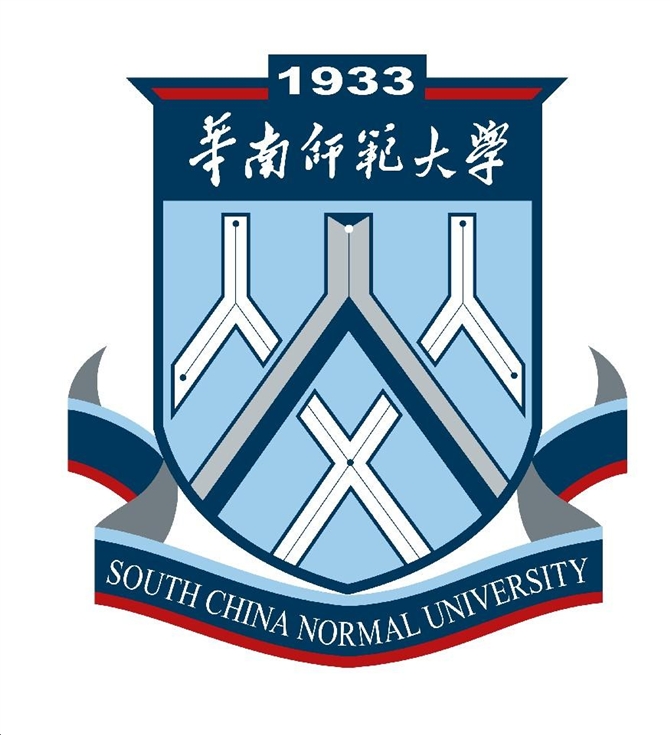 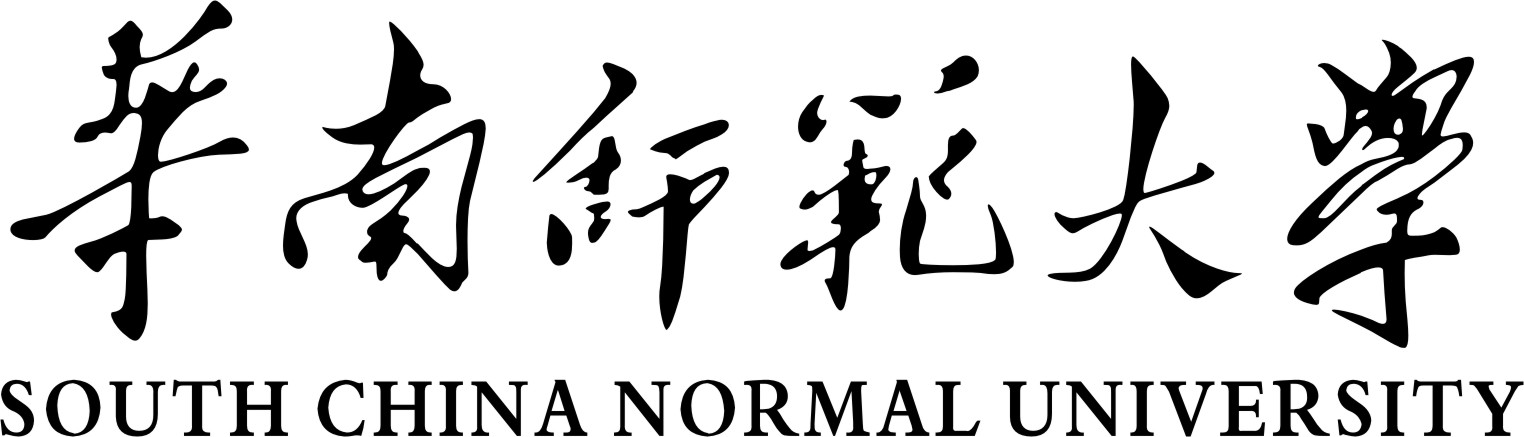 华南师范大学大学生创新创业训练项目结题验收书  2023年   教务处制一、基本情况二、项目执行情况简介三、研究总结四、经费使用情况五、支撑材料名称（具体内容提交附件并按要求排序）六、指导教师意见七、院（系）意见八、答辩情况九、院（系）专家组验收意见十、学校审批意见注：本表除需亲笔签名外、其余部分均采用打印稿、统一使用宋体、小四号字、单倍行距、可加页。附件4大学生创新创业训练项目研究总结及心得体会项目简介（包括项目名称，项目团队简介，项目研究主要成果简介，可配图片。）研究方法（项目实施中主要使用的研究方法和途径）项目成效与成果转化（主要指项目的研究成果，具体包括项目成员发表的论文具体信息、申请专利或软件著作权、调研报告、完成实物或艺术作品，相关省级国家级获奖情况；团队成员保研、升学读研或者出国读研情况；其中创业类项目还应介绍创业的实践成效以及社会影响力。请附获奖等成果照片。）创新与突出表现（创新主要指项目研究的创新创意或者创造类表现，突出表现关注社会影响，例如某团队被XXX电视台报道，社会影响力巨大；团队成员全部升学读研，成果显著。可配照片。）项目成员心得体会（团队各成员参加大创计划的心路历程，可供后来人学习借鉴的经验教训。）说明：1.以上内容为必选板块，字数要求一般4000字左右，该总结的填写质量将影响结题结果，请各项目队伍认真填写，为队伍的集体付出负责。2.本团队成员同意授权此“研究总结和心得体会”给学校，可用于非商业用途的公开宣传。附件5华南师范大学大学生创新创业训练项目过程记录册  2023年 教务处制填写说明    1、本记录册是检查项目进展情况的主要依据、也是评价项目成果的主要依据之一。项目负责人必须认真、及时、准确、真实地记录项目执行的主要过程。2、本记录册主要记录项目进展情况、如：成功的经验、失败的原因、与指导老师的交流、团队合作、经费使用明细等方面内容、要求每月记录1次。3、项目负责人及成员应定期请指导老师查阅项目过程记录册、与指导老师进行交流和研讨。4、中期检查时项目负责人须将本记录册交指导老师检查和签字后、再提交学院（系、部）、学院专家给出检查意见后返还项目负责人。5、本记录册平时由项目负责人保存、结题验收时需复印本册一份作为结题验收的佐证材料。6、项目结束后、由项目负责人将本记录册及相关材料提交指导老师检查和签字后、再提交学院（系、部）存档保管。7、填写时页面不够可加页、单倍行距、A4页面单面打印。一、经费使用明细二、项目执行过程记录三、中期检查记录四、结题验收记录项 目 名 称：结 题 项 目 编 号：项  目  类  别 ：     一般项目□  重点支持领域项目□项  目  类  型 ：创新训练□  创业训练□  创业实践□项  目  级  别 ：国家级□  省级□  校级□项目负责人：负责人年级及专业：联系电话：指导教师姓名：项目所在学院：项目起止时间：起于：20     年    月止于：20     年    月项目名称项目名称项目类型创新训练 □创业训练 □创业实践 □创新训练 □创业训练 □创业实践 □立项时间立项时间  年  月  日  年  月  日完成时间 年  月  日验收时间年  月  日年  月  日主要成果形式及名称主要成果形式及名称项目主要成员序号姓名学号学号专业班级所在学院所在学院项目分工项目主要成员1项目主要成员2项目主要成员3项目主要成员4项目主要成员5内容提示：项目的目的和意义、项目成果的主要内容、重要观点或对策建议、创新特色、实践意义和社会影响、发表论文及获得专利情况、研究过程中财务执行情况、团队成员分工和合作情况、研究报告和过程记录的完整情况。（研究报告和过程记录册另附）项目完成情况：预订计划执行情况、项目研究和实践情况、项目取得的主要成绩和收获、项目工作有哪些不足、有哪些问题尚需深入研究、项目工作中的困难、问题及解决情况。 意见及建议：对指导老师、学院及主管部门的意见及建议、请分条列举。学校下拨经费：        （元）       其他经费：        （元）项目研究总结及心得体会项目研究过程记录册公开发表论文复印件（尚未发表可提交录用通知复印件）获奖证书复印件及简介专利复印件及简介作品实物照片和简介说明成果证书及成果简介其它相关支撑材料复印件签名：       年  月  日领导签名：        年  月  日            单位公章专家提问题及回答情况验收意见：验收结果：评分：             □优秀  □良好 □通过  □不通过专家组组长（签章） ：                  单位（公章）专家组成员（签章） ：                 年     月     日负责人（签章）：           公  章年    月    日项 目 名 称：立 项 编  号：项  目  类  别 ：     一般项目□  重点支持领域项目□项  目  类  型 ：创新训练□  创业训练□  创业实践□项  目  级  别 ：国家级□  省级□  校级□项目负责人、年级及专业：其他成员：联系电话：指导教师姓名：所在学院：项目起止时间：起于：20     年    月止于：20     年    月日期金额（元）具体用途时间过程记录月  日至月  日项目记录人：                        年     月     日月  日至月  日项目记录人：                        年     月     日月  日至月  日项目记录人：                        年     月     日月  日至月  日项目记录人：                        年     月     日月  日至月  日项目记录人：                        年     月     日月  日至月  日项目记录人：                        年     月     日月  日至月  日项目记录人：                        年     月     日月  日至月  日项目记录人：                       年     月     日自评（进展情况、存在问题）项目成员（签名）：                                 年    月    日指导老师评语指导老师（签名）：                                 年    月    日检查意见经专家组检查、同意□  不同意□  该项目继续研究。专家组组长（签名）：                   单位（盖章）                   年    月    日研究成果项目成员（签名）：                                 年    月    日指导老师评语指导老师（签名）：                                 年    月    日验收意见经专家组检查、同意□  不同意□  该项目结题。专家组组长（签名）：            单位（盖章）                     年    月    日